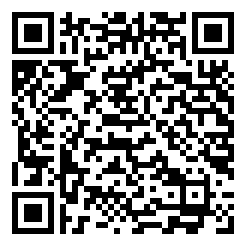 Nom : 	 Prénom : 	Né.e  le : 	/	/	 Nationalité :	Tél. fixe : 	 Tél. mobile2 : 	Courriel2 : 	Adresse :  	Pour l’adhérent.e mineur.e, coordonnées du ou de la responsable légal.e :Nom : 	 Prénom : 	Tél. fixe : 	 Tél. mobile2 : 	Courriel2 : 	
Conformément au code du sport vous devez fournir un questionnaire de santé ou un certificat médical en fonction de votre situation.* S’il y a au moins une réponse « oui », il faut fournir un certificat médical de moins 1 an
A noter : le fonctionnement du club est entièrement basé sur le bénévolat, y compris pour l’encadrement des séances. Le matériel est prêté gratuitement. Un coup de pagaie de chacun.e est indispensable pour l’organisation des sorties et l’entretien du matériel.Je déclare : savoir nager 25m et m’immerger ; avoir pris connaissance de la notice d’assurance MAIF, du règlement intérieur du CKTSQY et m’engager à le respecter ; et adhérer au CKTSQY.A	 le 	/	/2021 		Signature(Pour les mineur.e.s signature du ou de la responsable légal.e)1 Valide de 3 mois de date à date2 Les informations sur la vie dub (CR de réunion, calendrier, ...), et les précisions pour les sorties sont adressées par courriel ou sms.3 Elancourt ; Guyancourt ; Magny ; Montigny ; Trappes ; La Verrière ; Voisins ; Coignières ; Les Clayes ; Maurepas ; Plaisir ; Villepreux4 A noter : les jeunes de moins de 20 ans bénéficient de la gratuité pour les sorties en Île-de-France et d’une réduction de 50% sur le tarif des sorties hors Île-de-France.5 Après une première adhésion plus de 20 ans, les autres membres de la famille de plus de 20 ans bénéficient du tarif « Famille ».Conformément à la loi « Informatique et Liberté » NO 78-17, vous disposez d’un droit d’accès et de rectification aux données vous concernant.Mineur·eMajeur·e1ère adhésionQuestionnaire Santé « Mineur » *Certificat Médical de -1 anRenouvellementQuestionnaire Santé « Mineur » *Questionnaire Santé « Majeur » *Tarifs adhésion 3 mois 2021-20 ans4-20 ans4+20 ans+20 ansFamille5 +20 ansFamille5 +20 ansNon pratiquant.eHors SQY35 €35 €50 €50 €45 €45 €5€Habitant SQY320 €20 €40 €40 €35 €35 €5€Montant adhésion correspondant à votre situation (A)Montant adhésion correspondant à votre situation (A)Montant adhésion correspondant à votre situation (A)Montant adhésion correspondant à votre situation (A)Montant adhésion correspondant à votre situation (A)Montant adhésion correspondant à votre situation (A)Montant adhésion correspondant à votre situation (A)Assurance Complémentaire Facultative « IA sport plus » à 11,12 € (B)Assurance Complémentaire Facultative « IA sport plus » à 11,12 € (B)Assurance Complémentaire Facultative « IA sport plus » à 11,12 € (B)Assurance Complémentaire Facultative « IA sport plus » à 11,12 € (B)Assurance Complémentaire Facultative « IA sport plus » à 11,12 € (B)Assurance Complémentaire Facultative « IA sport plus » à 11,12 € (B)Assurance Complémentaire Facultative « IA sport plus » à 11,12 € (B)TOTAL (=A+B) à payer TOTAL (=A+B) à payer TOTAL (=A+B) à payer TOTAL (=A+B) à payer TOTAL (=A+B) à payer TOTAL (=A+B) à payer TOTAL (=A+B) à payer Date début adhésionDate début adhésionDate fin adhésion (3 mois)Date fin adhésion (3 mois)